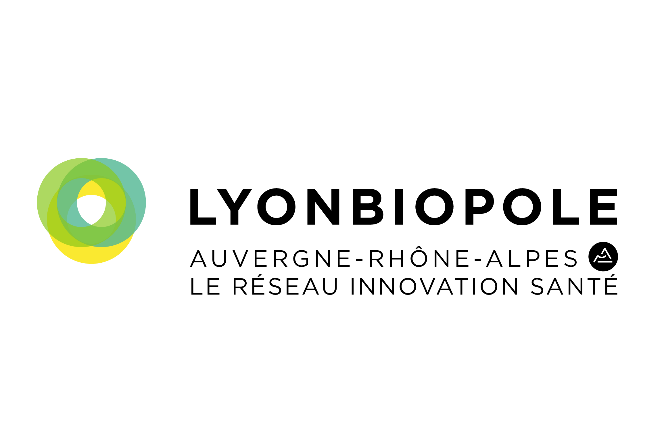 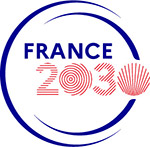 France 2030RECHERCHE HOSPITALO-UNIVERSITAIRE EN SANTE (RHU)6ème AAP - 2023LETTRE D’INTENTION POUR AUDITION DEVANT LE GROUPE TECHNIQUE DE LYONBIOPOLEACRONYME DU PROJET :Le document scientifique officiel requis pour le dépôt d’un projet RHU sur le site de soumission dédié devant être rédigé en anglais, cette lettre d’intention pourra également être rédigée en anglais si vous le souhaitezContacts :  DESCRIPTION DU PROJET Références du projetCHEF DE FILE DU PROJET Prénom :	Nom :	Fonction : 	Entité : 		Adresse postale : 		Courriel : 	Tel :PARTENAIRES DU PROJETAUTRE(S) POLE(S) CO-LABELLISATEUR(S) SOLLICITE(S)  Contexte, enjeux et objectif général du projet(1 page environ)Contexte scientifique et médical du projet, données préliminaires et preuve de concept, objectifs généraux du projet et au regard des verrous scientifiques et techniques à lever et des besoins médicaux non couverts  Marché cible et débouchés industriels du projet(1/2 page environ)Segment et taille en France et à l’international des marchés cibles pour les produits finaux développés, positionnement concurrentiel  Partenaires (1 page environ)Contribution, complémentarité et expertises des partenaires au regard des verrous à lever à travers le projet, caractère stratégique du projet pour chacun d’eux, positionnement national et international du consortium  Originalité scientifique, technique et commerciale(1/2 page environ)Caractère innovant et ambitieux au regard de l’état de l’art ou d’éventuels développements concurrents  Description du programme de travail et rôle de chaque partenaire(2 pages environ)Programme scientifique et technique, structuration du projet (WP), jalons d’avancement proposés, principaux livrables et points de « go - no go », plan de contingence, articulation entre les disciplines scientifiques, cliniques et de transfert industriel  Méthodologie des essais / études cliniques(1 page environ)Existence / disponibilité de files actives de patients pertinents pour le projet, méthodologies, design des essais, expertise en biostatistique  Propriété industrielle et accord de consortium (1/2 page environ)Brevets princeps, licences, liberté d’exploitation (au démarrage du projet, en cours et à son issue)Etat d’avancement de l’accord de consortium (répartition des droits de propriété, des droits d’exploitation, des retours attendus)  Retombées économiques et industrielles (1 page environ)Capacité des partenaires industriels à valoriser et diffuser les innovations, retombées économiques escomptées (et chiffrées) à court terme et moyen terme en termes d’activité, de chiffre d’affaires et d’emplois, retombées sur l’économie locale et nationale   Planning prévisionnel des travaux (1/2 page environ)  Budget du projetLe projet fait-il l’objet, en dehors de la candidature au financement RHU, d’une autre demande d’aide publique ?          Oui             NonSi oui, préciser :FICHE DE PRESENTATION - PARTENAIRESUne fiche à renseigner par chaque partenaire du projet NOM DU PROJET :NOM du partenaire :Adresse :Statut :Numéro SIRET :Activité principale :Code APE :Effectifs :CA (en M€) :Entreprise, filiale de groupe : OUI  NONSi oui, préciser le groupe d’appartenance :Adresse du lieu où seront réalisés les travaux de R&D (si différente de l’adresse indiquée ci-dessus) : Représentant légal :NOM : Fonction :Adresse mail :Téléphone :Responsable du projet : NOM : Fonction :Adresse mail :Téléphone :Delphine Goget delphine.goget@lyonbiopole.com04.72.76.53.31 / 07.67.54.95.27ACRONYME :ACRONYME :TITRE COMPLET : TITRE COMPLET : Date de démarrage : Durée du projet :ETABLISSEMENTS DE SANTEENTREPRISESORGANISMES DE RECHERCHENom des partenairesBudget Taux d’aideMontant de l’aidedemandéePartenaire 1(porteur)Partenaire 2Partenaire 3Partenaire 4Partenaire 5Partenaire 6TOTALTOTAL